          ХXXIII ЗАСЕДАНИЕ СОВЕТА ВАРЯШ-БАШСКОГО СЕЛЬСКОГО ПОСЕЛЕНИЯ МУСЛЮМОВСКОГО МУНИЦИПАЛЬНОГО РАЙОНА РЕСПУБЛИКИ  ТАТАРСТАН IV СОЗЫВАР Е Ш Е Н И Е      25 сентября 2023 года                                                                                            № 60О внесении изменений в решение Совета Варяш-Башского сельского поселения Муслюмовского муниципального района Республики Татарстан от 16 декабря 2020 года № 8 «О Положении о бюджетном устройстве и бюджетном процессе в муниципальном образовании «Варяш-Башское сельское поселение» Муслюмовского муниципального района Республики Татарстан»В целях приведения в соответствие с Федеральным законом Российской Федерации от 28.12.2022 N 562-ФЗ "О внесении изменений в Бюджетный кодекс Российской Федерации и отдельные законодательные акты Российской Федерации" Совет Варяш-Башского сельского поселения Муслюмовского муниципального района Республики Татарстан РЕШИЛ:1. Внести в решение Совета Варяш-Башского сельского поселения Муслюмовского муниципального района Республики Татарстан от 16 декабря 2020 года № 8 «О Положении о бюджетном устройстве и бюджетном процессе в муниципальном образовании «Варяш-Башское сельское поселение» Муслюмовского муниципального района Республики Татарстан» следующие изменения:Пункт 3 статьи 26 изложить в следующей редакции: «3.Общая сумма заимствований муниципального образования в отчетном финансовом году может превысить общую сумму средств, направленных на финансирование дефицита местного бюджета, и объемов погашения долговых обязательств муниципального образования на объем остатков, образовавшихся на конец отчетного финансового года в связи с неполным использованием межбюджетных трансфертов, предоставленных из бюджетов бюджетной системы Российской Федерации, имеющих целевое назначение, безвозмездных поступлений от юридических лиц, имеющих целевое назначение, дотаций местным бюджетам на поддержку мер по обеспечению сбалансированности местных бюджетов или иных дотаций местным бюджетам из бюджета субъекта Российской Федерации, предоставленных с установлением условий их предоставления, а также на объем поступлений доходов отчетного финансового года, зачисленных в местный бюджет после последнего рабочего дня отчетного финансового года, в том числе в порядке проведения заключительных оборотов.В случае, если общая сумма заимствований муниципального образования в отчетном финансовом году превысила общую сумму средств, направленных на финансирование дефицита местного бюджета, и объемов погашения долговых обязательств муниципального образования с учетом возможных превышений, предусмотренных абзацем первым настоящего пункта, по итогам отчетного финансового года, образовавшиеся на 1 января текущего года остатки средств местного бюджета в сумме указанного превышения должны быть направлены на цели, предусмотренные статьей 96 Бюджетного Кодекса Российской Федерации, с сокращением предельного объема заимствований на текущий финансовый год.».2. Опубликовать настоящее решение на Официальном портале правовойинформации Республики Татарстан в информационно-телекоммуникационной сети Интернет, а также разместить на официальном сайте Варяш-Башского сельского поселения Муслюмовского муниципального района Республики Татарстан.3.Настоящее решение вступает в силу после его официального опубликования.4. Контроль за исполнением настоящего решения возлагаю на себя.           Глава сельского поселения                                                       З.З.ГалиеваРЕСПУБЛИКА ТАТАРСТАНСОВЕТ  ВАРЯШ-БАШСКОГОСЕЛЬСКОГО ПОСЕЛЕНИЯ МУСЛЮМОВСКОГО МУНИЦИПАЛЬНОГО РАЙОНА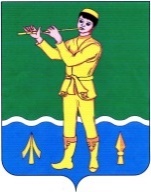 ТАТАРСТАН РЕСПУБЛИКАСЫМӨСЛИМ МУНИЦИПАЛЬРАЙОНЫ ВӘРӘШБАШ АВЫЛ ҖИРЛЕГЕ СОВЕТЫ